Начальная школа ГАПОУ РС(Я) ЯПК им. С.Ф. ГоголеваРабочая программа «Развитие речи»   Составила: Яковлева Оксана Васильевнаучитель начальных классовЯкутск, 2021 Пояснительная записка.У 6-летних детей необходимо развивать и совершенствовать устную форму речи, частью которой является работа над звуковой стороной речи, элементами звуковой культуры. 
Это предполагает:развитие у детей внимания к звуковой стороне слышимой (своей и чужой) речи;развитие слуховой памяти и слухового аппарата;совершенствование общих речевых навыков: обучение неторопливому темпу и ритму речи, правильному речевому дыханию, умеренной громкости (умение говорить средней силы голосом, без напряжения) и правильному интонированию (умение повышать и понижать голос);совершенствование произношения слов, особенно сложных по слогозвуковой структуре, в соответствии с нормами орфоэпии, с соблюдением ударения;верное употребление сходных звуков, наиболее часто смешиваемых детьми: л-р, с-з, ж-ш, п-б.Планируемые результаты: - ориентироваться в ситуациях, соответствующих различным сферам общения; - знать и употреблять вежливые слова (начало и завершение общения); - знать устойчивые формулы речевого этикета — приветствие, прощание, благодарность, просьба; - правильно произносить все звуки; -отчѐтливо и ясно произносить все слова; -выделять из слов звуки; -находить слова с определѐнным звуком; -определять место звука в слове; -соблюдать орфоэпические нормы произношения; -составлять предложения по опорным словам, по заданной теме; -составлять рассказы, сказки по картине, по серии картинок; -пересказывать сказку, рассказ (небольшие по содержанию) по опорным иллюстрациям; -соблюдать элементарные гигиенические правила; -ориентироваться на странице в тетради.Эта работа будет строиться на анализе и синтезе звучащей речи путем специальных упражнений с включением речевого материала: чистоговорок, скороговорок, считалок, стихов, рассказов по картинкам, бесед о прочитанном, рассказывание сказок, чтение слогов, слов.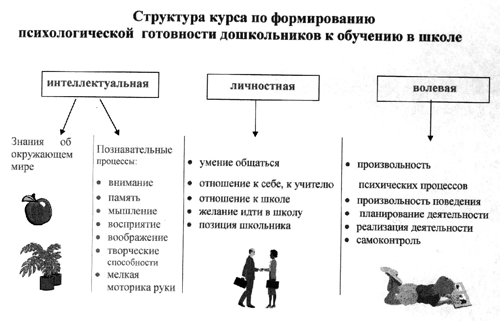 Содержание программы и занятий:Литература:1. Агеева С.И. Обучение с увлечением 1,2 части, «Истоки»,-М.
2. Волкова С.И., Столярова Н.Н. Математика, 1,2 части.
3. Горецкий В.Г., Федосова Н.А. Ваш ребенок готовится к школе, «Гея», М.
4. Нартова-Бочавер С.К., Мухортова Е.А. Скоро в школу! (Увлекательная подготовка детей к 1 классу). Для учителей. «Глобус», М.
5. Никитин Б.П. Ступеньки творчества или развивающие игры, Просвещение, М.
6. Плешаков А.А. Зеленая тропинка, Псков.
7. Романина В.И. Конструирование букв и цифр.
8. Федосова В.И. Учись читать и писать, 1, 2, 3 части.Приложение.Подвижные игры Задачи учителя по организации подвижных игр: рационально организовывать двигательную активность дошкольников; удовлетворять природную потребность детей в двигательной активности; обучать дошкольников навыкам безопасного поведения на перемене. Содержание организации игр включает несколько направлений: 1. Игры с ходьбой и бегом: «Гуси-лебеди», «У медведя на бору», «Кот и мыши», «Третий лишний», «День и ночь», «Пустое место», «Жмурки», «Салки». 2. Игры с прыжками: «Бездомный заяц», «Волк во рву», «Удочка», «Классики», «Часики», «Резиночка». З.Игры с метанием, бросанием и ловлей: «Охотники и зайцы», «Попади в обруч», «Мячи по кругу», «»Мяч в ворота», «Сбей шишки». К концу обучения дети должны уметь:  согласовывать свои действия с действиями ведущего и других участников игры;  ориентироваться в пространстве;  самостоятельно организовывать со сверстниками знакомые подвижные игры;  справедливо оценивать в игре результаты свои и товарищей;  самостоятельно решать поставленную задачу. Игра 1. «Полслова за вами» Цель: Развивать речь дошкольников, пополнить словарный запас, развивать фонематический слух. Содержание: Учитель произносит начало слова (название предмета), обучающиеся заканчивают слово. Слова можно подбирать по определенным темам, возможно использование иллюстраций. Работа может проводиться в парах и фронтально. Игра 2. « Опиши предмет» Цель: Знакомство с понятиями «свойства и признаки предметов», формирование умения угадывать предмет по его признакам. Содержание: Учитель или обучающийся задумывает предмет, окружающие задают наводящие вопросы, пытаясь по признакам угадать задуманное. Игра 3. «Я знаю» Цели: Развитие речи детей, пополнение словарного запаса, развитие наблюдательности и внимания. Содержание: Учитель (ребенок), используя мяч, проговаривает следующий текст, ритмично ударяя мячом о пол: - Я знаю пять имен мальчиков: Саша - раз, Дима - два, Игорь - три, Денис - четыре, Володя - пять. Далее мяч передается следующему игроку. Он называет следующие пять предметов. Это могут быть любые предметы (игрушки, цветы, деревья и т.д.).Игра 4. «Догадайся, что показал» (пантомима) Цель: Развивать внимание наблюдательность, речь, терпение. Содержание: Желающий изображает предмет (живой или неживой), не произнося никаких звуков. Остальные пытаются догадаться, что изображается. Возможно использование для пантомимы нескольких желающих. Игра 5. «Расшифруй письмо» Цель: Развитие наблюдательности, внимания, умения сосредоточиться на поиске необходимой буквы или слога. Содержание: Учитель зашифровывает буквы любыми значками или рисунками и, используя эти обозначения, «записывает» слово. Дети пытаются разгадать слово, находя значки с обозначаемыми ими буквами. Игра 6. «Кто лучше» Игра организуется на основе игры 5, где дети уже сами зашифровывают слова, используя значки, предложенные учителем. Разгадываем слова вместе, выясняя, кто лучше сумел зашифровать слово. Игра 7.«Кто наблюдательнее» Цель: Закрепление знаний о буквах и звуках, поиск букв в тексте, развитие внимания и наблюдательности. Содержание: Учитель предлагает детям текст, где обучающиеся находят выбранную учителем букву. Игра 8. «Сочини сказку о предмете». Цель: Развитие речи учащихся, пополнение словарного запаса. Содержание: Учитель или дети выбирают любой предмет и пытаются сочинить вместе сказку о приключениях данного предмета. Игра 9. «День - ночь» Цель: Развитие речи учащихся, умения сосредоточиться на поиске необходимого понятия. Содержание: Учитель называет слово, дети - противоположное ему по значению: «День - ночь, сладкий - кислый» и др.Игра 10. «Подружи букву» Дети соединяют звуки в слоги устно, а на письме - записывают пары букв (слоги- слияния) Игра 11. «Идем в гости» Дети делятся на группы: хозяева и гости. «Хозяева» должны встретить «гостей», используя «волшебные слова». «Гости отвечают тем же». Игра 12. «Составь слово» Дети составляют слова из предложенных учителем слогов. Слоги могут быть ярко и красочно иллюстрированы. Например, в виде шаров или цветов, которые надо собрать в один пучок или букет. Игра 13. «Разложи по порядку» Предлагается ряд иллюстраций, связанных одной темой, но разложенных неверно. Дети должны определить, какая из иллюстраций изображает произошедшее раньше или позже, т.е. разложить по порядку. Игра 14. «Сказочные владения Радуги. Опиши» Дети описывают предметы, окружающие их, используя знания о цветах радуги, стараясь как можно ярче описать тот или иной предмет. Игра 15. «Молоточки» Дети «отстукивают» ритм слов, ударяя на каждый гласный звук в словах, произносимых учителем, палочкой по столу, выделяя ударный звук. Игра помогает закрепить знания о гласных звуках и об ударении. Игра 16. « Буква заблудилась» Дети должны «исправить» слова, где перепутались буквы, поставив их на свое место. Игра способствует развитию внимания, наблюдательности, а так же развитию фонематического слуха.Игра 17. «Время рассердилось и ушло. Догони» Дети преобразовывают фразы, слова, предложения, используя категории «до, после, потом, сейчас». Составляют свои предложения, исправляют неверно построенные фразы, которые предложил учитель. Игра 18. «Когда это бывает» Дети отгадывают время года (весна, лето, зима, осень) по изменениям в природе, указанным учителем. В ходе игры повторяются временные категории. Возможно использование иллюстраций. Игра 19. «Колокольчики» Смысл игры заключается в поиске звонких согласных в словах, произносимых учителем. Дети изображают колокольчики, которые звонят на каждый звонкий согласный звук. Игра способствует развитию внимания и фонематического слуха детей. Игра 20. «Исправь ошибки» Смысл игры заключается в поиске звуков или букв, которые были неверно указаны сказочным гостем (Незнайка, Буратино). Игра иллюстрируется. Игра 21. «Слова» Учитель задает вопросы что? кто? какой? что делает? и другие. Дети находят слова, отвечающие на заданный вопрос. В игре используется мяч, передаваемый отвечающим детям.п/п Дата  Дата  Кол.часов Тема занятия Примечание 1. 1. 6.036.032Речь. Для чего нужна речь. Речь устная и письменная.  Беседа по теме "В классе".
2. 2. 13.0313.032Предложение и слово. Деление слов на слоги.3. 3. 20.0320.032Буква и звук. Гласные и согласные звуки. "В цирке".
4. 4. 27.0327.032Виды предложений. Составление простых предложений. Работа над словообразованием.
5. 5. 3.043.042Гласные и согласные звуки. Звуки в речи. "Зимой в лесу".
6. 6. 10.0410.042Слияние согласного звука с гласным. "Моя квартира".
7. 7. 17.0417.042Слияние согласного звука с гласным. "Дикие животные".

8. 8. 24.0424.042Закрепление. Составление рассказа по сюжетной картинке.
Диалог. Беседа по картинке «В магазине».Итого 16 часов